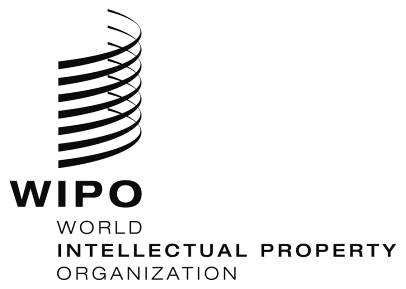 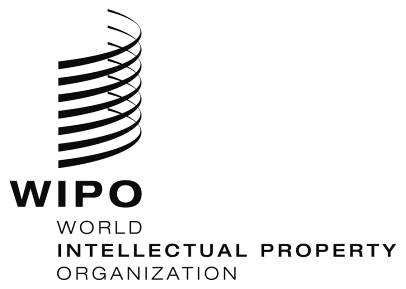 OZNÁMENÍ O PŘIJETÍAPROHLÁŠENÍ O NESTRANNOSTI A NEZÁVISLOSTIČíslo případu: [číslo]Já, níže podepsaný, ____________________  (příjmení, křestní jméno),[  ]	tímto prohlašuji, že přijímám funkci Rozhodce podle Pravidel pro řešení sporů o domény .eu (dále jen „Pravidla ADR“) a Doplňujících pravidel ADR Světové organizace duševního vlastnictví pro řešení sporů o domény .eu (dále jen „Doplňující pravidla“), v platném znění. Tímto prohlášením stvrzuji, že jsem se seznámil se zásadami, standardy, náležitostmi a poplatky uvedenými ve výše zmíněných předpisech a že mohu v souladu s nimi působit jako Rozhodce. Dále prohlašuji, že přijetím funkce Rozhodce pro tento případ souhlasím, že budu vykonávat své povinnosti čestně, spravedlivě a ve lhůtách stanovených Pravidly ADR a Doplňujícími pravidly. Zaškrtněte prosím příslušné níže uvedené pole, po zvážení, kromě jiného, zda existuje nějaký minulý nebo současný vztah, přímý nebo nepřímý, s jakoukoli ze stran, ať už finanční, profesní či jiného druhu a zda je povaha takového vztahu taková, že je třeba ji sdělit. [Jakékoli pochybnosti je třeba řešit ve prospěch sdělení vztahu].[  ]	Jsem nezávislý/á ve vztahu k oběma stranám. Podle mého nejlepšího vědomí a svědomí neexistují žádné skutečnosti ani okolnosti, minulé ani současné, nebo takové, které by mohly vzniknout v dohledné budoucnosti, které musí být sděleny z důvodu, že by mohly být způsobilé vyvolat pochybnosti o mé nezávislosti v očích jedné nebo obou stran.[  ]	Jsem nezávislý/á ve vztahu k oběma stranám. Nicméně, chtěl bych uveřejnit okolnosti popsané v příloze k tomuto Prohlášení (přiložte samostatný list) z důvodu, že tyto by mohly být způsobilé vyvolat pochybnosti ohledně mé nezávislosti v očích jedné nebo obou stran. [  ]	Tímto prohlašuji, že v tomto případě odmítám jmenování Rozhodcem. (Sdělení důvodů pro odmítnutí jmenování je třeba uvést na samostatném listu a přiložit k tomuto Prohlášení.)Místo: ____________				Podpis:_____________________Datum:  ____________ARBITRATION
AND
MEDIATION CENTER